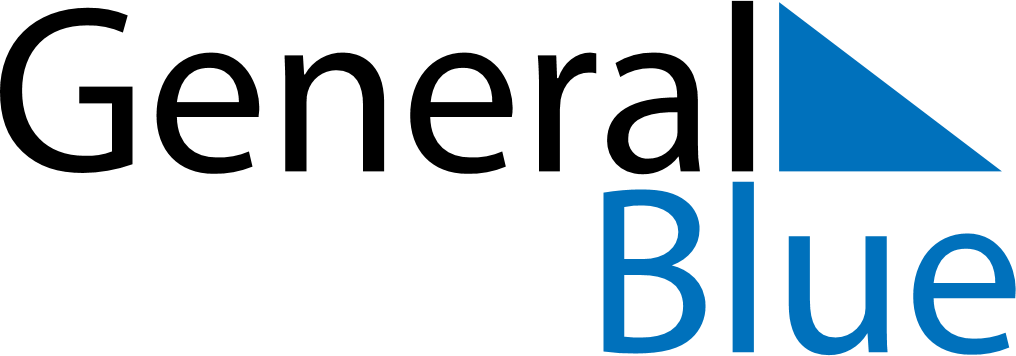 January 2019January 2019January 2019Aland IslandsAland IslandsSUNMONTUEWEDTHUFRISAT12345New Year’s Day6789101112Epiphany13141516171819202122232425262728293031